Хмельницька міська радаУправління адміністративних послуг Хмельницької міської радиМеханізм оскарження результату надання адміністративної послуги: в порядку, передбаченому чинним законодавством.Начальник управління житлово-комунального господарства			        			В. Новачок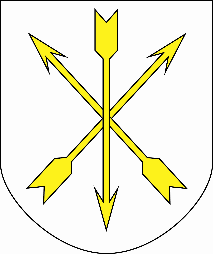 А-1-19-05ІНФОРМАЦІЙНА КАРТКАВидача технічних умов на будівництво та реконструкцію зливової каналізації1. Інформація про УАПУправління адміністративних послугХмельницької міської ради, м. Хмельницький, вул. Соборна, 16, Графік прийому : понеділок, вівторок, середа: з 09.00 до 17.00 год., четвер: з 09.00 до 20.00 год., п’ятниця: з 09.00 до 16.00 год., субота: з 08.00 до 15.00 (без обідньої перерви)тел. 70-27-91, 70-27-93, факс 70-27-71ел. пошта: cnap@khm.gov.uaсайт: cnap.khm.gov.ua2. Перелік документів, спосіб подання, умови отримання послуги:2.1. Заява на ім’я начальника управління житлово-комунального господарства (зразок додається).2.2. Копія містобудівних умов та обмежень забудови земельної ділянки.2.3. Копія викопіювання з генерального плану міста або схема використання земельної ділянки, погоджені головним архітектором міста.2.4. Документ, що посвідчує право власності або користування земельною ділянкою. 2.5.Довіреність на право представляти інтереси субʼєкта звернення в органах місцевого самоврядування, оформлену в установленому законодавством порядку (у разі звернення уповноваженого представника). Пакет документів подається адміністратору УАП.Примітка: Для  засвідчення копій документів адміністратором заявником надаються оригінали документів.3. Платність (в разі платності — розмір, порядок внесення плати, р/р)Безоплатно.4. Строк надання послуги15 календарних днів5. Результат надання послугиТехнічні умови6. Способи отримання відповіді, результату послугиОсобисто або за довіреністю в Управлінні адміністративних послуг, поштою 7. Нормативні акти, що регламентують надання послуги7.1. Закон України “Про регулювання містобудівної діяльності”.7.2. Закон України «Про адміністративні послуги».